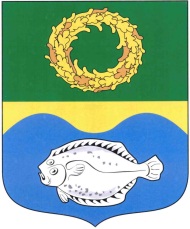 ОКРУЖНОЙ СОВЕТ ДЕПУТАТОВМУНИЦИПАЛЬНОГО ОБРАЗОВАНИЯ«ЗЕЛЕНОГРАДСКИЙ ГОРОДСКОЙ ОКРУГ»КАЛИНИНГРАДСКОЙ ОБЛАСТИ (первого созыва)РЕШЕНИЕот 23 июня 2020 года                                                                       № 394Зеленоградск        О согласовании безвозмездной передачи имущества из государственной собственности Калининградской области в муниципальную собственность Зеленоградского городского округа  В соответствии с пунктом 11 статьи 154 Федерального закона от 22 августа 2004 года № 122-ФЗ «О внесении изменений в законодательные акты Российской Федерации и признании утратившими силу некоторых законодательных актов Российской Федерации в связи с принятием федеральных законов «О внесении изменений и дополнений в Федеральный закон «Об общих принципах организации законодательных (представительных) и исполнительных органов государственной власти субъектов Российской Федерации» и «Об общих принципах организации местного самоуправления в Российской Федерации» окружной Совет депутатов Зеленоградского городского округаРЕШИЛ:Согласовать безвозмездную передачу имущества из государственной собственности Калининградской области в муниципальную собственность Зеленоградского городского округа согласно приложению.  2. Опубликовать решение в газете «Волна» и разместить на официальном сайте органов местного самоуправления Зеленоградского городского округа.3. Решение вступает в силу со дня официального опубликования.Глава Зеленоградского городского округа                                        	        С.В. КулаковПриложение к решению окружного Совета депутатов Зеленоградского городского округа  от 23 июня 2020 года № 394       № п/пНаименованиеимуществаАдрес места нахождения имуществаИндивидуализирующиехарактеристикиимущества1.Гриф «Элейко» сорев. в комплекте с дисками (20 кг - 2 шт., 15 кг - 2 шт., 5 кг - 2 шт., 2,5 кг - 2 шт., 1,5 кг - 2 шт., 1 кг - 2 шт., 0,5 кг - 2 шт.)Калининградская область, г. Зеленоградск, ул. Тургенева, 9бИнв. № М000001182,  год выпуска 2014, балансовая стоимость – 290 000 рублей2.Диски для грифа «Элейко» 10 кг - 2 шт.Калининградская область, г. Зеленоградск, ул. Тургенева, 9бИнв. № М000001183,  год выпуска 2014, балансовая стоимость – 40 000 рублей3.Блины для грифа «Элейко» 25 кг.Калининградская область, г. Зеленоградск, ул. Тургенева, 9бИнв. № М000001238,  год выпуска 2014, балансовая стоимость – 46 800 рублей4.Блины для грифа «Элейко» 25 кг.Калининградская область, г. Зеленоградск, ул. Тургенева, 9бИнв. № М000001239,  год выпуска 2014, балансовая стоимость – 46 800 рублей5.Замки для грифа «Элейко» 1 комплект - 2 шт.Калининградская область, г. Зеленоградск, ул. Тургенева, 9бИнв. № М000001184,  год выпуска 2014, балансовая стоимость – 20 000 рублей6.Помост для тяжелой атлетикиКалининградская область, г. Зеленоградск, ул. Тургенева, 9бИнв. № М000001229,  год выпуска 2014, балансовая стоимость – 160 000 рублей7.Помостдля тяжелой атлетикиКалининградская область, г. Зеленоградск, ул. Тургенева, 9бИнв. № М000001230,  год выпуска 2014, балансовая стоимость – 160 000 рублей8.Помост для тяжелой атлетикиКалининградская область, г. Зеленоградск, ул. Тургенева, 9бИнв. № М000001231,  год выпуска 2014, балансовая стоимость – 160 000 рублей